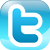 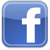 رحیمه احراری								۲۷/۱۱/۲۰۱۵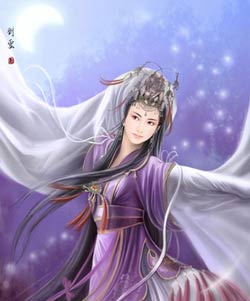 برنارد شاو فیلسوف شهیر انگلیسی گفت :زن شاهکار خلقت استمقام زنچو زن از روضه رضوان فرود آمد به تقديرىتـــجلّى كــرد زيبايى جــــهان را داد تـدبـــیریهـــمه زيبايى عــــالم بيابى در وجـــــــــود زننبودى گـــر وجــــود او به خلقت بود تقصيرىزمين شــــــد از جمالش مظهر زيبايى و نيكىفلك هـــــــرگز نديده اين چنين زيبنده اِكسيرىتصور كى توان كردن جهان را بى وجود زن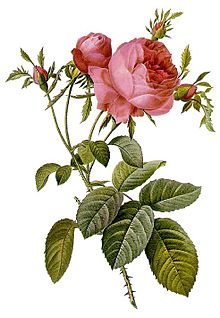 نــه معنايى محبت را و نــــه از عشق تعبيرىنباشد مهر و اُلفت، زيب و زينت گر نباشد زنشود اين زندگى شــام ســـــياه و صبح دلگيرىزمين نازد زمان نازد به تو هفت آسمان نازدكشيدم از مقام شامخت بــــــا شعر تصويرىبه وصف تو سخن گفتم، سخن بسيار، كم گفتمنخواهد كــرد شعرم در دل نــــامرد تـــاثيرىتــــو اى دُردانۀ خـلقت ، نــدانستند قَـدرت راگــروه زن ستيزان را بــه پـا بـربند زنجيرى 			